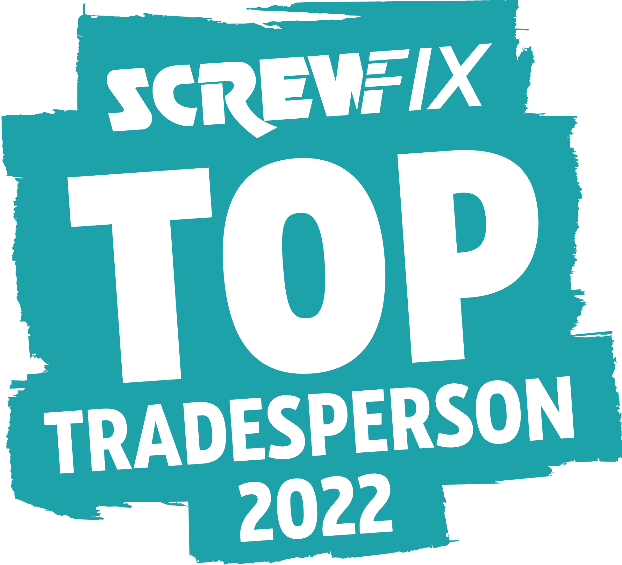 TOBY PEACOCK IS CROWNED SCREWFIX TOP TRADESPERSON 2022!Toby Peacock, an electrician from Cambridge, is top of the trades!Toby wowed the judges at the final which took place at Screwfix LIVE in Farnborough, UK, with his openness around mental health and passion for sustainabilityThe electrician also receives an ultimate £20k prize bundle including tools, technology, and trainingWe have a champion! Toby Peacock, a Cambridge electrician, has proved he is the brightest spark and has been officially announced as the winner of Screwfix Top Tradesperson 2022.  Toby, 26, was presented with the award - one of the industry’s most coveted titles - during Screwfix Live, held at Farnborough International Exhibition and Conference Centre, on Friday 23 September. The electrician walks away with the prestigious title and ultimate trade bundle consisting of £10,000 worth of tools, technology and future training.Taking part in the final against nine other high-calibre tradespeople from across the UK and Ireland, Toby faced a panel of esteemed industry experts, including representatives from Screwfix, Federation of Master Builders, the Chartered Institute of Plumbing and Heating Engineering, the National Inspection Council for Electrical Installation Contracting, and Screwfix Top Tradesperson 2021 winner, Dan Lloyd.Toby was a stand-out winner, speaking to the judges openly about his own personal struggles with mental health and how that has driven him to want to become an advocate for mental health in the trade industry. Toby is even starting his own podcast, ‘Tearoom Talks Podcast’, to help raise awareness and, in the future, he is determined to work closely with charities that have helped him. What’s more, Toby is incredibly passionate about sustainability and previously worked on large commercial projects such as the largest solar farm in Cambridge – Vine Farm Solar Park. After starting his own business, Down to Earth Electrical, he was keen to keep his carbon footprint low by reducing waste, reusing, recycling, and helping customers to appreciate the benefits of EV charging and solar power. Toby said: “I’m absolutely over the moon. I couldn’t quite believe it when I was announced as Screwfix Top Tradesperson 2022, especially after getting to know the other finalists who are all inspirational, incredibly hard-working tradespeople. It’s been such an amazing journey and I couldn’t be prouder. “Winning this award will impress new customers, it will help me grow my business, and of course, it will make a massive difference to my life. I’ve always been true to myself, and I think my customers really value that. I want customers to trust me, to see me as an honest tradesperson who will help them in their project. “It’s great that the judges saw this in my interview. It can be difficult to open up and talk about mental health and, as someone who has experienced it, I completely get that. But we must speak up if we want attitudes to change, and I plan on using some of the prize money to continue to raise awareness. I would also like to take on some apprentices and pass on my knowledge about sustainability and the importance of great customer service.” Jack Wallace, Marketing Director at Screwfix, said: “We know that tradespeople go to considerable lengths to support their customers, their local communities, and the next generation. Screwfix Top Tradesperson is our way of championing them and recognising their extraordinary efforts. Year-on-year, we are blown away by the level of high calibre applicants we receive, and their stories show the effort they put in day in day out. All ten of our finalists are a true credit to their trade.“We were really impressed with Toby’s commitment to sustainability and how dedicated he was at raising awareness of mental health within the industry. This is such an important topic and something that really came to the fore during the pandemic. Toby’s professionalism, positivity, and ambition for the future of the trade really wowed the judges and mirrors our aspirations as a business. I’m delighted to announce Toby as our 2022 winner and look forward to where this accolade will take him and his business.”To find out more about this competition, please visit screwfix.com/stt. -ENDS-To arrange an interview and/or photography please contact Tara Wilson and Charlotte Webb at screwfix@mccann.com. About Screwfix:As a multi-channel trade retailer, customers and colleagues sit at the heart of everything we do. With over 800 stores across the UK and Ireland our aim is to help busy tradespeople get their jobs done quickly, affordably, and right first time.Screwfix is part of Kingfisher plc, the international home improvement company with around 1,490 stores, supported by a team of over 80,000 colleagues. Kingfisher operates in eight countries across Europe under retail banners including B&Q, Castorama, Brico Dépôt, Screwfix, TradePoint and Koçtaş. We offer home improvement products and services to consumers and trade professionals who shop in our stores and via our e-commerce channels.Screwfix is convenient, straightforward, and affordably priced, helping its trade customers shop 34,000 products over the phone, online, via their mobile or in-person from their local store. From power tools and work wear to cables and pipe fittings, Screwfix offers over 10,000 products available to pick up from over 775 UK stores nationwide. Over 34,000 products can be ordered over the phone, online or from a local store, with orders taken up until 8pm (weekdays) for next day delivery to home or site.*Screwfix is committed to minimising its environmental impact to help create a better future for its customers, colleagues, communities, and the planet. Our ambition is to offer sustainable choices and source products that are made to last. At Screwfix, we believe if a job’s worth doing, it’s worth doing well.Screwfix.com attracts over 7 million visits per week.We have over 11 million active customers a year.The Screwfix Click & Collect service enables customers to pick-up their goods in as little as one minute after ordering online or over the phoneScrewfix Sprint – introduced in 2021 – allows customers to place an order on the Screwfix app and get it delivered straight to their location – either at home or on site – in less than an hour. Screwfix Sprint is currently available to around a third of the UK population, with the aim to reach even more tradespeople in future.UK-based Screwfix Contact Centre open 24 hours a day, 7 days a week (including bank holidays) on 03330 112 112.See www.screwfix.com/stores for store opening information. Next day delivery is available within store opening hours.*World leading customer satisfaction levels.Screwfix won the Pennies Outstanding Achievement award in 2020The Wincanton for Screwfix team won the Operational Excellence Award at the Motor Transport Awards 2020.For more information, please visit the Screwfix Media Centre: www.screwfixmedia.com *Please see Screwfix.com for our latest service updates.PRESS INFORMATION: For press enquiries, please contact:screwfix@mccann.com